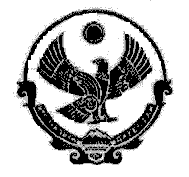 	        РЕСПУБЛИКА ДАГЕСТАН_______ . ________АДМИНИСТРАЦИЯ ГОРОДСКОГО ОКРУГА«ГОРОД КАСПИЙСК» 368300, РД  г. Каспийск, ул. Орджоникидзе, 12 тел: 8 (246) 5-14-11, факс: 8(246)  5-10-00  сайт: www.kaspiysk.org, e- mail: kasp.info@yandex.ruРАСПОРЯЖЕНИЕ№309-р					                                           « 30» декабря 2020 г. «Об утверждении распределения функциональныхобязанностей между Главой городского округа«город Каспийск»  и заместителями главы Администрации городского округа «город Каспийск»В соответствии с Федеральным законом от 06.10.2003г. №131-ФЗ  «Об общих принципах организации местного самоуправления в Российской Федерации» и Уставом городского округа «город Каспийск»;1.Утвердить прилагаемое распределение функциональных обязанностей между Главой городского округа «город Каспийск» и заместителями главы Администрации городского округа «город Каспийск».     2.Признать утратившим силу Распоряжение Администрации городского         округа «город Каспийск» «Об утверждении распределения функциональных обязанностей между Главой городского округа «город Каспийск», Первым заместителем и заместителями главы Администрации городского округа «город Каспийск» №104-р от 22.04.2020 г.     3. Контроль за исполнением настоящего Распоряжения оставляю за собой. Глава городского округа     «город Каспийск»					                          Б. И. Гонцовисп. Руководитель Аппарата Администрации Л.ГасанбековаСогласованно:Заместитель главы администрацииР.Д.Махмудовначальник юридического отделаР.А.Магомедов                                                                                                                 Утверждено	Распоряжением Администрациигородского  округа «город Каспийск»	                                                             № 309 - р от « 30 »  12. 2020 г.Распределениеобязанностей между Главой городского округа «город Каспийск»,и заместителями главы Администрации городского округа «город Каспийск»Глава городского округа  «город Каспийск»Гонцов Борис Иванович– руководит Администрацией городского округа «город Каспийск», представляет Администрацию городского округа  «город Каспийск»  в отношениях с Федеральными и Республиканскими органами  исполнительной власти.Непосредственно курирует:– Управление делами Администрации городского округа «город Каспийск»;– организацию работы по противодействию коррупции;– отдел межведомственного взаимодействия и информационной безопасности;– помощника главы Администрации городского округа «город Каспийск» по вопросам       противодействия коррупции и по взаимодействию Администрации городского округа    «город Каспийск» с Управлением Главы Республики Дагестан по внутренней политике и    местному самоуправлению;   – МБУ «Каспий – Медиа» Администрации городского округа «город Каспийск»;  –  МУП «Нива».Является председателем комиссийАдминистрации городского округа «город Каспийск:– по чрезвычайным ситуациям и пожарной безопасности;–  координационного совета по профилактике правонарушений;– антитеррористической;– призывной;– по безопасности дорожного движения;– по противодействию коррупции;– антинаркотической.                                          Общие обязанности (по направлениям):Координация и контроль деятельности органа местного самоуправления городского округа «город Каспийск» по вопросам:– законопроектной деятельности;– выработки согласованной позиции Администрации городского округа «город Каспийск» по проектам решений, рассматриваемым Собранием депутатов городского округа «город Каспийск»;– участия руководителей муниципальных органов городского округа «город Каспийск» в работе Собрания депутатов городского округа «город Каспийск» при рассмотрении  проектов решений, внесенных Администрацией городского округа «город Каспийск»;– участия начальников управлений и отделов Администрации городского округа «город Каспийск» в мероприятиях проводимых Собранием депутатов городского округа «город Каспийск» и других мероприятиях, проводимых органами исполнительной власти Республики Дагестан и органами местного самоуправления в городском округе «город Каспийск»;– осуществления контроля за реализацией государственных, федеральных целевых,    федеральных и республиканских адресных инвестиционных программ с участием    Администрации городского округа «город Каспийск»;– организации взаимодействия с республиканскими органами исполнительной власти, территориальными органами федеральных органов исполнительной власти по Республике Дагестан;– обеспечения взаимодействия между муниципальными органами власти и органами     местного самоуправления при разработке и реализации государственных и    республиканских программ, инвестиционных проектов;– подготовки, продвижений и реализации инвестиционных проектов;– обеспечения рассмотрения обращений и приема граждан;– участия в формировании кадровой политики в курируемых сферах деятельности;– межмуниципального и межрегионального сотрудничества и внешних связей;– участия в составах коллегиальных органов (советы, комиссии, межведомственные рабочие группы) при Главе городского округа «город Каспийск»Заместитель главы Администрации Махмудов Руслан Данияловичкоординирует и контролирует организацию работы и реализацию полномочий в сфере деятельности:– взаимодействия в области обеспечения общественной безопасности, с органами и подразделениями ФСБ РФ, Прокуратуры РФ, МВД РФ, Следственного комитета РФ, Федеральной службы войск Национальной гвардии РФ, Вооруженных Сил РФ;– Управление делами Администрации;– Управления земельно-имущественных отношений города Каспийск;– противодействия экстремизму и терроризму;– незаконному обороту наркотиков;– гражданской обороны;– юридического отдела Администрации;– отдела архитектуры Администрации;– Аппарата АТК Администрации;– советника главы Администрации по развитию городского округа «город       Каспийск»;– МБУ «БТИ»;– МКУ «Управление по делам гражданской обороны, предупреждения и ликвидации чрезвычайных ситуаций и пожарной безопасности».– внутренней политики и мониторинга общественно-политической  ситуации на    территории городского округа «город Каспийск»;                      – взаимодействия с территориальной избирательной комиссией;– взаимодействия с Собранием депутатов городского округа «город Каспийск»;– замещает Главу городского округа «город Каспийск» на период его отсутствия.Организует работу комиссии:– по чрезвычайным ситуациям и пожарной безопасности;– антитеррористической;– по взаимодействию с религиозными деятелями;– антинаркотической;– координационного совета по профилактике правонарушений;–  по противодействию коррупции.Руководит комиссиями Администрациигородского округа «город Каспийск»: – аттестационной;– межведомственной комиссии по профилактике правонарушений.Заместитель главы АдминистрацииАлиев Шамиль Гамзатовичкоординирует и контролирует организацию работы и реализацию полномочий в сфере деятельности:– финансового Управления Администрации;	– МКУ «Централизованная бухгалтерия» Администрации городского округа «город Каспийск»; – отдела экономики и инвестиционной политике;– отдела муниципальных закупок и торговли;– МКУ «Каспийск – Реклама»; – содействия реализации Федеральных, Республиканских и муниципальных программ;–  по содействию предпринимательству, развитию транспорта и рыночных отношений;– развитие ТОСЭР;– статистики;– службы труда и занятости, пенсионного фонда.Является председателем комиссий Администрации городского округа «город Каспийск»:– межведомственной комиссии   поувеличению доходной части бюджета;- по обелению экономики.Заместитель главы Администрациикоординирует и контролирует организацию работыи реализацию полномочий в сфере деятельности:– социальной защиты населения;– молодежной политики и патриотического воспитания; – организация работы и деятельности комиссии по призыву граждан в вооруженные силы;– МКУ «Управления образования» Администрации; – МБУ Управление по делам культуры, молодежной политики, туризма, физкультуры и     спорта»   Администрации;– здравоохранения, медицинского и социального страхования;– проблемы русскоязычного населения; – опеки и попечительства несовершеннолетних и недееспособных;– отдел учета и распределения жилья;  –  отдел (муниципальный архив);                                       – секретное делопроизводство;– вопросы мобилизационной работы;Руководит комиссиями Администрациигородского округа «город Каспийск»– эвакуационной комиссии (ГО);– по приобретению жилья детям – сиротам и детям, оставшимся без попечения родителей;– по проблемам русскоязычного населения;– по призыву в ряды вооруженных сил РФ;                                  – по делам несовершеннолетних и защите их прав.Заместитель главы АдминистрацииАхмеднабиев Шахрурамазан Магомедрасуловичкоординирует и контролирует организацию работыи реализацию полномочий в сфере деятельности:–  МКУ «Управление жилищно-коммунального хозяйства г.Каспийска»;– реализация приоритетного проекта «Формирование комфортной городской среды»;– реализация программы «Ремонт автомобильных дорог местного значения»– переселение граждан из ветхого и аварийного жилого фонда;– озеленения, санитарной очистки;– санитарно – эпидемиологической службы, ветеринарной службы;– отдела по архитектурно-земельному контролю;– МУП « Водоканал»;– МУП Каспийские электрические сети «Каспэнерго»;– ООО «Каспийскгазсервис»;– МУП «Комбинат благоустройств»;– МБУ «Зеленый город»;                                                                                              – административной комиссии при Администрации городского округа «город Каспийск».– ООО «Каспийтеплосервис».Является председателем комиссииАдминистрации городского округа «город Каспийск»:– межведомственной комиссии по перепланировке и реконструкции жилых и нежилых помещений;– по топливно-энергетическому комплексу (ТЭК);– комиссии по признанию жилых домов и помещений непригодных для проживания;–административной комиссией при администрации городского округа «город Каспийск;– санитарно-противоэпидемической комиссии;– по сносу самовольно строящихся объектов.Организует работу комиссии:– по безопасности дорожного движения.Порядок замещения Главы городскогоокруга «город Каспийск» и его заместителей:Б.И.Гонцов – Р.Д.Махмудов